CONSIGNES DE SÉCURITÉ IMPORTANTESLISEZ ces instructions.CONSERVEZ ces instructions.TENEZ COMPTE de tous les avertissements.SUIVEZ toutes les instructions.NE PAS utiliser cet appareil près de l'eau.NETTOYEZ UNIQUEMENT avec un chiffon sec.NE PAS bloquer les ouvertures de ventilation. Installer conformément aux instructions du fabricant.NE PAS installer à proximité de sources de chaleur telles que radiateurs, bouches de chaleur, poêles ou autres appareils produisant de la chaleur.NE PAS contourner l'objectif de sécurité de la fiche polarisée ou avec mise à la terre. Une fiche polarisée possède deux lames, l'une étant plus large que l'autre. Une fiche avec mise à la terre comporte deux lames et une troisième broche de mise à la terre. La lame la plus large ou la troisième broche sont conçues pour votre sécurité. Si la fiche fournie ne s'adapte pas à votre prise, faites appel à un électricien pour remplacer la prise obsolète.PROTÉGEZ le cordon d'alimentation pour qu'il ne soit pas piétiné ou pincé, en particulier au niveau des fiches, des prises de courant et à son point de sortie de l'appareil.UTILISEZ UNIQUEMENT les pièces fournies/accessoires spécifiés par le fabricant.UTILISEZ UNIQUEMENT avec un chariot, un support, un trépied, une console ou une table spécifiés par le fabricant ou vendus avec l'appareil. Lorsque vous utilisez un chariot, déplacez l'ensemble chariot/appareil avec précaution afin d'éviter toute blessure due à un basculement.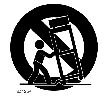 DÉBRANCHEZ cet appareil pendant les orages ou lorsqu'il ne doit pas être utilisé pendant de longues périodes.CONFIEZ toutes les réparations à un personnel qualifié. Il est nécessaire de faire réviser l'appareil lorsqu'il a été endommagé de quelque manière que ce soit, par exemple la fiche est endommagée, un liquide a été renversé ou des objets sont tombés dans l'appareil, l'appareil a été exposé à la pluie ou à l'humidité, ne fonctionne pas normalement ou est tombé.Déconnectez l'appareil du secteur à l'aide de la fiche de l'adaptateur CA/CC.AVERTISSEMENT : AFIN DE REDUIRE LES RISQUES D'INCENDIE OU DE CHOC ÉLECTRIQUE, N'EXPOSEZ PAS CET APPAREIL À LA PLUIE OU À L'HUMIDITÉ.N'EXPOSEZ PAS CET APPAREIL AUX GOUTTES OU AUX ÉCLABOUSSURES ET VEILLEZ À CE QU'AUCUN OBJET REMPLI DE LIQUIDE, TEL QU'UN VASE, NE SOIT PLACÉ SUR CET APPAREIL.LA PRISE DE COURANT DU FOURNISSEUR D'ÉLECTRICITÉ DOIT RESTER FACILEMENT ACCESSIBLE.NE PAS surcharger les prises murales ou les rallonges au-delà de leur capacité nominale, cela pouvant provoquer un choc électrique ou un incendie.Veuillez utiliser l'adaptateur CA/CC comme spécifié, modèle: 6A-401WP12, valeur nominale : 100-240 V, 50-60 Hz, 1,0 A, sortie: CC 12 V, 3 A;  6A-901DB12 valeur nominale: 100-240 V, 50-60 Hz, 1,0 A, sortie: CC 12 V, 7.5 ASi la mise à la terre est utilisée comme protection, les instructions doivent exiger la connexion du conducteur de mise à la terre de protection de l'équipement au conducteur de mise à la terre de protection de l'installation (par exemple, au moyen d'un cordon d'alimentation connecté à une prise de courant avec mise à la terre).TENEZ COMPTE DE CES SYMBOLES :Le triangle avec point d'exclamation est utilisé pour avertir l'utilisateur d'instructions importantes concernant le fonctionnement ou l'entretien.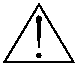 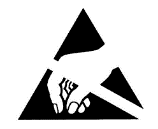 Avertissement ESD : L'icône à gauche indique un texte concernant le danger potentiel associé à la décharge d'électricité statique d'une source extérieure (telle que les mains humaines) dans un circuit intégré, risquant souvent d'endommager le circuit.AVERTISSEMENT : Pour réduire le risque d'incendie ou de choc électrique, n'exposez pas cet appareil à la pluie ou à l'humidité.AVERTISSEMENT : Aucune source de flamme nue, telle que des bougies allumées, ne doit être placée sur le produit.
AVERTISSEMENT : Ce produit est destiné à être utilisé UNIQUEMENT sous les tensions indiquées sur le panneau arrière ou avec l'alimentation recommandée ou fournie avec le produit. Le fonctionnement sous d'autres tensions que celles indiquées peut endommager le produit de façon irréversible et annuler la garantie du produit. L'utilisation d'adaptateurs de fiche CA est déconseillée car le produit pourrait être branché sur des tensions pour lesquelles il n'a pas été conçu. Si vous n'êtes pas sûr de la tension de fonctionnement correcte, contactez votre distributeur et/ou détaillant local. Si le produit est équipé d'un cordon d'alimentation amovible, utilisez uniquement le type fourni ou spécifié par le fabricant ou votre distributeur local.CHAMP MAGNÉTIQUEATTENTION ! Ne placez pas d'équipements sensibles à gain élevé, tels que des préamplificateurs ou des magnétophones, directement au-dessus ou au-dessous des unités. L'appareil génère un champ magnétique puissant qui peut induire un bourdonnement dans les appareils non blindés situés à proximité. Le champ est plus fort juste au-dessus et au-dessous de l'unité.Avis DEEELa directive sur les déchets d'équipements électriques et électroniques (DEEE), entrée en vigueur en tant que loi européenne le 14/02/2014, a entraîné un changement majeur dans le traitement des équipements électriques en fin de vie.L'objectif de cette directive est, en premier lieu, de prévenir les DEEE et, en outre, de promouvoir la réutilisation, le recyclage et d'autres formes de valorisation de ces déchets afin de réduire leur élimination. Le logo DEEE apposé sur le produit ou sur sa boîte indiquant la collecte des équipements électriques et électroniques consiste en une poubelle barrée, comme indiqué ci-dessous.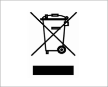 Ce produit ne doit pas être jeté ou mis en décharge avec vos autres déchets ménagers. Vous êtes tenu de vous débarrasser de tous vos déchets d'équipements électroniques ou électriques en les amenant au point de collecte spécifié pour le recyclage de ces déchets dangereux. La collecte isolée et la récupération appropriée de vos déchets électroniques et électriques au moment de leur élimination nous permettront de contribuer à la préservation des ressources naturelles. En outre, le recyclage approprié des déchets d'équipements électroniques et électriques garantira la sécurité de la santé humaine et de l'environnement. Pour plus d'informations sur l'élimination, la récupération et les points de collecte des déchets électroniques et électriques, veuillez contacter votre mairie, le service d'élimination des déchets ménagers, le magasin où vous avez acheté l'équipement ou le fabricant de l'équipement.Conformité RoHSCe produit est conforme à la directive 2011/65/UE et (UE) 2015/863 du Parlement européen et du Conseil du 31/03/2015 relative à la limitation de l'utilisation de certaines substances dangereuses dans les équipements électriques et électroniques.REACHREACH (Règlement n° 1907/2006) traite de la production et de l'utilisation des substances chimiques et de leurs impacts potentiels sur la santé humaine et l'environnement. L'article 33 (1) du règlement REACH exige des fournisseurs qu'ils informent les destinataires si un article contient plus de 0,1% (en poids par article) de toute(s) substance(s) figurant sur la liste des substances extrêmement préoccupantes (SVHC) candidate (« liste candidate REACH »).Ce produit contient la substance « plomb » (n° CAS 7439-92-1) à une concentration supérieure à 0,1% en poids.Au moment de la libération de ce produit, à l'exception du plomb, aucune autre substance de la liste candidate REACH n'est contenue dans ce produit à une concentration supérieure à 0,1% en poids.Note : le 27 juin 2018, le plomb a été ajouté à la liste candidate REACH. L'inclusion du plomb dans la liste candidate REACH ne signifie pas que les matériaux contenant du plomb présentent un risque immédiat ou entraînent une restriction de l'admissibilité de leur utilisation.DÉCLARATION FCC ET IC DE MISE EN GARDE POUR LES UTILISATEURS (ÉTATS-UNIS ET CANADA UNIQUEMENT)Cet appareil est conforme à la partie 15 des règles de la FCC. Le fonctionnement est soumis aux deux conditions suivantes : (1) cet appareil ne doit pas causer d'interférences nuisibles, et (2) cet appareil doit accepter toute interférence reçue, y compris les interférences pouvant provoquer un fonctionnement indésirable.CAN ICES-3 (B)/NMB-3(B)DÉCLARATION DE CONFORMITÉ FCC SDOC DU FOURNISSEURHARMAN International déclare par la présente que cet équipement est conforme à la partie 15 sous-partie B de la FCC.La déclaration de conformité peut être consultée dans la section « support » de notre site web, accessible à www. AMX.com.Déclaration d'interférence de la Commission fédérale de la communicationCet équipement a été testé et déclaré conforme aux limites d'un appareil numérique de classe B, conformément à la partie 15 des règles de la FCC. Ces limites sont conçues pour fournir une protection raisonnable contre les interférences nuisibles dans une installation résidentielle. Cet équipement génère, utilise et peut émettre de l'énergie de fréquence radio et, s'il n'est pas installé et utilisé conformément aux instructions, il peut provoquer des interférences nuisibles aux communications radio. Cependant, il n'y a aucune garantie que des interférences ne se produiront pas dans une installation particulière. Si cet équipement provoque des interférences nuisibles à la réception de la radio ou de la télévision, ce qui peut être déterminé en éteignant et en allumant l'équipement, l'utilisateur est encouragé à essayer de corriger les interférences par une ou plusieurs des mesures suivantes ;.Réorientez ou déplacez l'antenne de réception.. Éloignez l'équipement du récepteur.. Connectez l'équipement à une prise sur un circuit différent de celui auquel le récepteur est connecté.. Consultez le revendeur ou un technicien radio/TV expérimenté pour obtenir de l'aide.Attention : Les changements ou modifications non expressément approuvés par Harman peuvent annuler le droit de l'utilisateur à utiliser l'équipement.